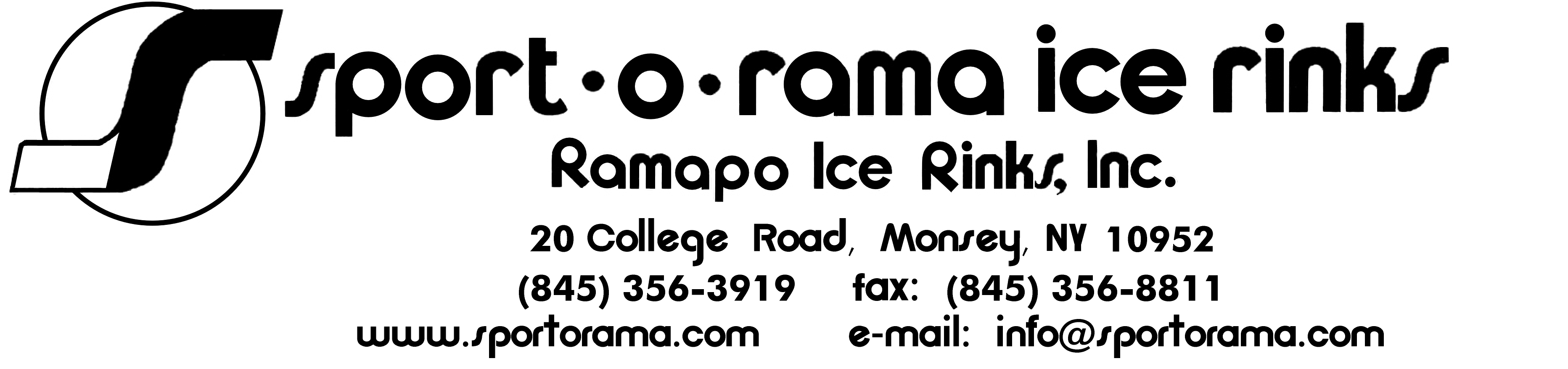 COLLEGE DEVELOPMENTAL LEAGUEDirectors: Randy Velischek & Todd Mancuso   The College "Developmental" League is a league which has been an extremely effective and competitive league for the serious High School hockey player as well as Junior and Collegiate hockey players who desire to continue to compete and play at a high level of hockey during the summer months. For many years the CDL has been advantageous for the very skilled hockey player to challenge his skill level against the stronger and better players in our area to compete within the College Developmental league against each other. The CDL is designed to provide a highly competitive atmosphere for players Birth Years 2001-2005.  High School Varsity or Midget A experience is minimum requirement.  Highly recommended by Hockey coaches for the serious High School and potential College hockey players.  The schedule will consist of 12 games (includes playoffs), with each team also receiving 2 team practices (coaches must schedule with the rink.)  provided by the League for Teams and individuals.Modified USA Hockey rules strictly enforced.Players and coaches are encouraged to form team entries.  Individual players will be placed on teams after the last evaluation session. Stay sharp and continue to further your careers while making your mark in the CDL! $ 200.00 deposit required with application balance due before first game.If you are not picked for a team $ 200.00 deposit will be refunded2019 SUMMER C.D.L. APPLICATIONName__________________________________________________Age__________Birth Date_________________________ Position_______________Address__________________________________City___________________State___________Zip_____________Phone________________________Previous experience___________________________________________________________email___________________________________________AMATEUR ATHLETIC WAIVER AND RELEASE OF LIABILITY - In consideration of being allowed to participate in any way in this Sport-O-Rama Ice Hockey Program, and all future programs and related events and activities, the undersigned: 1. Acknowledge and fully understand that each participant will be engaging in activities that involve risks of serious injury including death or paralysis which might result from their own actions, inaction’s or negligence of others, the rules of play, or the condition of the premises or any equipment used.  Further, that there may be other risks not known to us or not reasonably foreseeable at this time. 2. Assume all of the foregoing risks and accept personal responsibility for the damages following such injury. 3. Release, waive, discharge, agree to hold harmless and covenant not to sue Ramapo Ice Rinks, Inc., Sport-O-Rama Ice Hockey Program, its affiliated Clubs, Their respective administrators, directors, agents, coaches, and other employees of the Organization, other participants, sponsors, and if applicable, owners and lessees of the premises used to conduct the event, all of which are hereinafter referred to as “releasees”, from demands, losses or damages on account of injury caused or alleged to be caused in whole or in part by the ordinary negligence of the releasees or otherwise.  I agree that if any portion of this waiver & release is held invalid, the balance shall, notwithstanding, continue in full legal force & effect.  THE UNDERSIGNED HAS READ THE ABOVE WAIVER AND RELEASE, UNDERSTAND THAT THEY HAVE GIVEN UP SUBSTANTIAL RIGHTS BY SIGNING IT AND SIGN IT VOLUNTARILY.Paid$____________Date____________		I understand that there can be NO REFUND FOR ANY REASON and the 						Total fee is due even if I (my youngster) withdraws or is unable to completeInit._________Ck.______Cash_______	Cc________	the season for any reason.    PLAYERS  PARENTS MUST SIGN APPLICATION					______________________________________	________________________________________					Participant Signature 			Parent Signature 									FEESINDIVIDUAL FEE	$ 375.00TEAM FEE		$ 4450.00Registration & Individual on-ice evaluationsMonday, June 3rd 8:30PMMonday, June 10th 8:30PM